Werkwijze en tarieven begeleiding Sofie Dewaele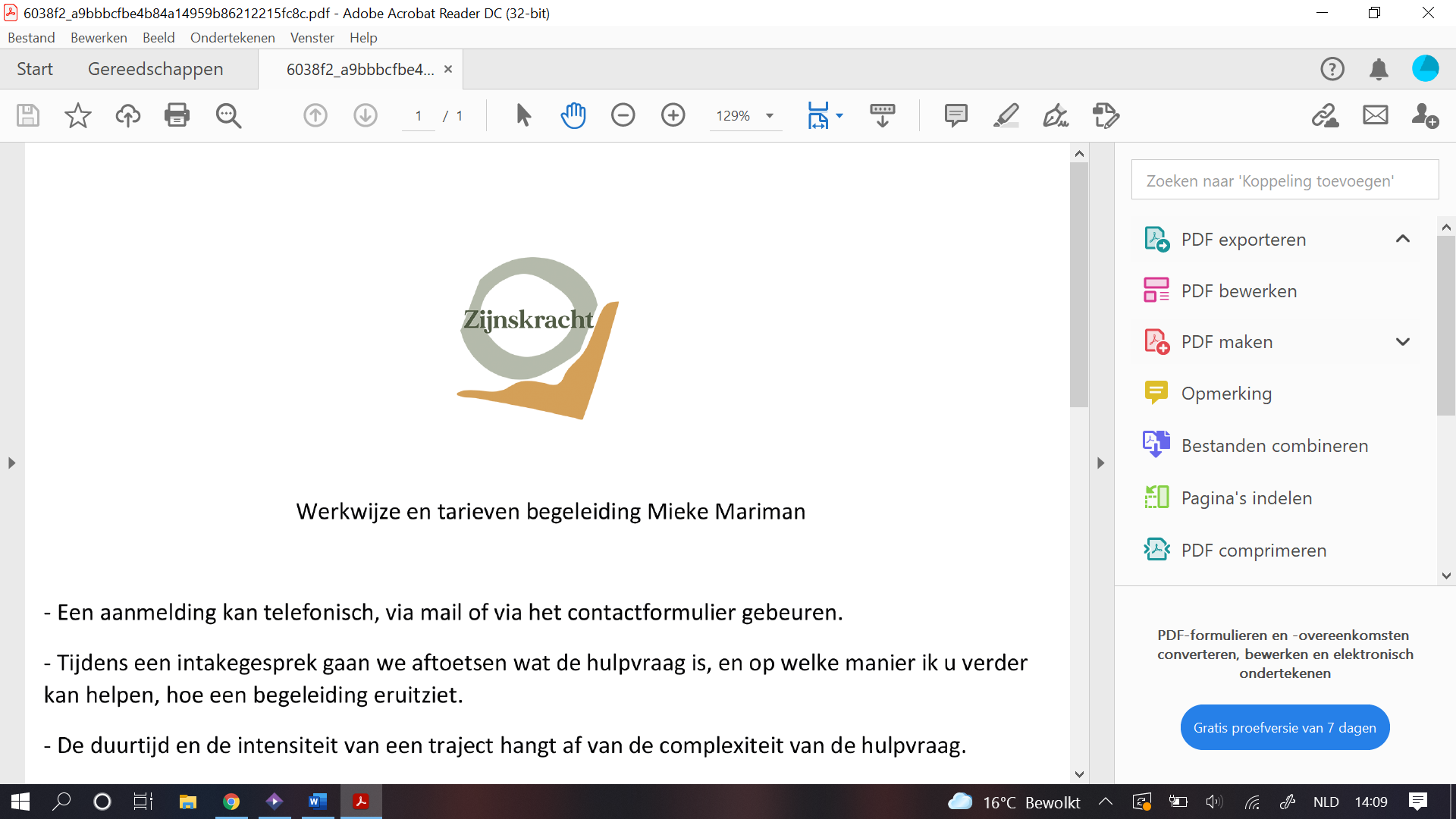 Een aanmelding kan telefonisch, via mail of via het contactformulier op de website gebeuren. Na de aanmelding volgt een intakegesprek. Tijdens het intakegesprek wordt bekeken wat de hulpvraag is en welke ondersteuning ik hierin kan bieden. Ik vind het belangrijk om niet enkel stil te staan bij de moeilijkheden, maar om u ook als persoon te leren kennen. Sterktes en krachten worden telkens mee geïntegreerd in het traject. Ik wil een veilige omgeving bieden, waarin we samen op zoek kunnen gaan naar oplossingen voor de moeilijkheden die u op dat moment ervaart. De duur van het traject is dan ook afhankelijk van de hulpvraag. Tarieven:Intakesessie: €65 Vervolgsessies: €60  Gelieve het zo spoedig mogelijk te laten weten wanneer u een afspraak wilt annuleren. Afspraken geannuleerd binnen de 48u voor aanvang worden aangerekend. 